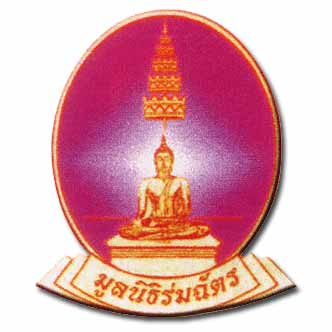 ระเบียบการแข่งขันคณิตศาสตร์เพชรยอดมงกุฎ ครั้งที่ 21ทุนการศึกษาสมเด็จพระมหารัชมงคลมุนีประธานมูลนิธิร่มฉัตรปีการศึกษา 2562การสมัครแข่งขัน	กำหนดการรับสมัครแข่งขันและการสอบแข่งขัน	รับสมัครตั้งแต่วันที่ 13 สิงหาคม– 13กันยายน2562โดยขอรับระเบียบการและใบสมัครได้ที่โรงเรียนสุรศักดิ์มนตรี  เลขที่  54  ถนนวิภาวดีรังสิต  แขวงดินแดง  เขตดินแดง  กรุงเทพมหานคร  10400   โทร  0 2277-3690, 0 2277-3692 ต่อ 116 โทรสาร 0 2194-0972 หรือรับไฟล์ระเบียบการแข่งขันและใบสมัคร  ได้ที่     http://www.surasak.ac.th , http://www.romchatra.com สอบแข่งขันในเสาร์ที่ 19ตุลาคม 2562และวันอาทิตย์ที่ 20ตุลาคม  2562การส่งใบสมัคร	ส่งใบสมัครไปที่  โรงเรียนสุรศักดิ์มนตรี  ไม่เกินวันศุกร์ที่  13กันยายน 2562ด้วยวิธีใดวิธีหนึ่งดังนี้	1. สมัครทางโปรแกรมรับสมัครแบบออนไลน์ที่http://www.surasak.ac.th และแนบไฟล์ใบสมัครที่มีลายเซ็นผู้อำนวยการโรงเรียนพร้อมประทับตราโรงเรียน	2. ส่งใบสมัครพร้อมประทับตราโรงเรียนทางโทรสาร 0 2194-0972และนำใบสมัครนี้มายื่นลงทะเบียนในวันแข่งขัน 3. ส่งใบสมัครพร้อมประทับตราโรงเรียนด้วยตนเองที่โรงเรียนสุรศักดิ์มนตรี  เลขที่54  ถนนวิภาวดี  แขวงดินแดง  เขตดินแดง  กรุงเทพมหานคร  104004. ส่งใบสมัครสมัครพร้อมประทับตราโรงเรียนทางไปรษณีย์  จ่าหน้าซองถึง  ผู้อำนวยการโรงเรียนสุรศักดิ์มนตรี  เลขที่  54  ถนนวิภาวดีรังสิต  แขวงดินแดง  เขตดินแดง  กรุงเทพมหานคร  10400  (โดยดูจากวันประทับตราไปรษณีย์)ตรวจสอบรายชื่อได้ที่เว็บไซด์  http://www.surasak.ac.th ตั้งแต่วันศุกร์ที่  27กันยายน 2562รายละเอียดของการแข่งขัน	คุณสมบัติของผู้เข้าแข่งขัน	1.  ผู้เข้าแข่งขันต้องเป็นนักเรียน กำลังศึกษาอยู่ในระดับชั้นที่สมัครเข้าแข่งขัน ในปีการศึกษา 2562ของโรงเรียนทุกสังกัดทั่วประเทศ ที่มีความสามารถด้านคณิตศาสตร์ (ยกเว้นสถาบันกวดวิชา)	2.  ผู้เข้าแข่งขันต้องผ่านการคัดเลือกจากโรงเรียน และผู้บริหารสถานศึกษารับรองพร้อมทั้งประทับตราโรงเรียนในใบสมัครด้วย ถ้าส่งในนามสถาบันกวดวิชาจะถือว่าใบสมัครเป็นโมฆะหลักเกณฑ์การแข่งขัน	1.  การแข่งขันคณิตศาสตร์เพชรยอดมงกุฎ ครั้งที่ 21 สำหรับระดับชั้นประถมศึกษา และ ระดับชั้นมัธยมศึกษา เป็นการแข่งขันประเภทบุคคล	2.  การแข่งขันแบ่งออกเป็น 4 ระดับ (ประถมศึกษาปีที่ 1-3 ,ประถมศึกษาปีที่ 4-6 , มัธยมศึกษาปีที่ 1-3 และมัธยมศึกษาปีที่ 4-6)	3.  ทุกโรงเรียนสามารถส่งนักเรียนเข้าแข่งขันได้ทุกระดับ ระดับละไม่เกิน 3 คน โดยมีผู้บริหารสถานศึกษารับรอง (ตามรายละเอียดในใบสมัคร)	4.  การแข่งขันแบ่งออกเป็น 3 รอบ ดังนี้			4.1  รอบคัดเลือกเพชร (รอบที่ 1) ให้โรงเรียนคัดเลือกนักเรียนส่งเข้าแข่งขัน			4.2  รอบเจียระไนเพชร (รอบที่ 2) ให้นักเรียนจากรอบที่ 1 ทุกคนเข้าแข่งขันทำแบบทดสอบวัดความสามารถด้านคณิตศาสตร์ ณ โรงเรียนสุรศักดิ์มนตรี ในช่วงเช้า โดยคณะกรรมการคัดเลือกจะจัดลำดับคะแนนสูงสุดและรองลงมาตามลำดับ ระดับละ 100คน ผู้ได้ลำดับที่ 1-10 ของแต่ละระดับจะได้คัดเลือกให้เข้าแข่งขันรอบเพชรยอดมงกุฎ (รอบที่ 3) ส่วนลำดับที่ 11-50 จะได้รับรางวัลชมเชยเป็นทุนการศึกษาทุนละ 1,000 บาท พร้อมเกียรติบัตร ลำดับที่51-100ได้รับรางวัลผ่านเกณฑ์ ได้รับเกียรติบัตร			4.3  รอบเพชรยอดมงกุฎ (รอบที่ 3) นักเรียนต้องแสดงความเป็นเลิศทางด้านคณิตศาสตร์โดยการแข่งขันความสามารถทางคณิตศาสตร์การตอบโจทย์ปัญหาการตัดสินของคณะกรรมการถือเป็นที่สิ้นสุดวันเวลาและสถานที่แข่งขัน	วันเสาร์ที่ 19ตุลาคม 2562ระดับชั้นประถมศึกษาปีที่ 1-3  และระดับชั้นประถมศึกษาปีที่ 4-6	วันอาทิตย์ที่ 20ตุลาคม 2562ระดับชั้นมัธยมศึกษาปีที่ 1-3และระดับชั้นมัธยมศึกษาปีที่ 4-6	รอบเจียระไนเพชร เวลา 09.00-10.30 น.	รอบเพชรยอดมงกุฎ เวลาประมาณ13.00 น. เป็นต้นไป	ณ โรงเรียนสุรศักดิ์มนตรี  ถนนวิภาวดีรังสิต  แขวงดินแดง   เขตดินแดงกรุงเทพมหานคร รางวัลทุนการศึกษาแต่ละช่วงชั้น ดังนี้	รางวัลชนะเลิศ เหรียญทอง (ทองคำแท้) จำนวน 1 ทุน ๆ ละ 10,000 บาท พร้อมถ้วยรางวัลพระราชทานสมเด็จพระเทพรัตนราชสุดาฯสยามบรมราชกุมารี ระดับชั้นมัธยมศึกษาปีที่4-6 (ระดับชั้นอื่นได้รับถ้วยรางวัลมูลนิธิร่มฉัตร)เหรียญทองคำแท้และเกียรติบัตร	รางวัลรองชนะเลิศ เหรียญเงิน จำนวน 1 ทุน ๆ ละ 7,000 บาท พร้อมโล่ เหรียญเงินและเกียรติบัตร	รางวัลรองชนะเลิศ เหรียญทองแดง จำนวน 1 ทุน ๆ ละ 5,000 บาท พร้อมโล่ เหรียญทองแดงและเกียรติบัตร	รางวัลชมเชยเพชรยอดมงกุฎ จำนวน 7 ทุน ๆ ละ 2,000 บาท พร้อมเหรียญชมเชยเพชรยอดมงกุฎและเกียรติบัตร	รางวัลชมเชย จำนวน 40 ทุน ๆ ละ 1,000 บาท พร้อมเหรียญชมเชยและเกียรติบัตร	รางวัลผ่านเกณฑ์ จำนวน 50 รางวัล ได้รับเกียรติบัตรรางวัลสนับสนุนการจัดกิจกรรมคณิตศาสตร์ของโรงเรียน	รางวัลชนะเลิศ เหรียญทอง จำนวน 1 ทุน ๆ ละ 5,000 บาท พร้อมโล่	รางวัลรองชนะเลิศ เหรียญเงิน จำนวน 1 ทุน ๆ ละ 3,000 บาท พร้อมโล่	รางวัลรองชนะเลิศ เหรียญทองแดง จำนวน 1 ทุน ๆ ละ 2,000 บาท พร้อมโล่รางวัลครูจัดกิจกรรมคณิตศาสตร์ดีเด่น	ครูที่สอนนักเรียนที่ได้รับรางวัลทุนการศึกษารอบเพชรยอดมงกุฎจะได้รับเกียรติบัตรและเหรียญที่ระลึกรางวัลผู้ปกครองที่สนับสนุนกิจกรรมคณิตศาสตร์ดีเด่น	ผู้ปกครองนักเรียนที่ได้รับรางวัลทุนการศึกษารอบเพชรยอดมงกุฎจะได้รับเกียรติบัตรหมายเหตุ	1.นักเรียนที่ได้รับการคัดเลือกเข้าร่วมแข่งขันจะได้รับเหรียญที่ระลึกและเกียรติบัตรทุกคน2.โรงเรียนที่ส่งนักเรียนเข้าร่วมการแข่งขันจะได้รับเหรียญที่ระลึก           3.ครูที่นำนักเรียนเข้าร่วมแข่งขันจะได้รับเกียรติบัตร	4.นักเรียนที่ได้รับรางวัลทุกรางวัลต้องอยู่รับรางวัลด้วยตนเอง หากนักเรียนไม่สามารถอยู่รับรางวัลได้ด้วยตนเองสามารถส่งผู้แทนเข้ารับรางวัลหลังเสร็จพิธีในวันที่แข่งขันเท่านั้นกำหนดการแข่งขันคณิตศาสตร์เพชรยอดมงกุฎ ครั้งที่ 21วันที่ 19-20ตุลาคม2562 ณ โรงเรียนสุรศักดิ์มนตรีเขตดินแดง กรุงเทพมหานครวันเสาร์ที่ 19ตุลาคม2562แข่งขันความสามารถด้านคณิตศาสตร์ของนักเรียนระดับชั้นประถมศึกษาปีที่1-3และระดับชั้นประถมศึกษาปีที่4-607.00-08.30น.09.00-10.30 น.13.00 น.13.30 น. เป็นต้นไป14.00 น.16.00 น.16.10 น.รายงานตัวนักเรียนที่ผ่านการคัดเลือกจากโรงเรียนรอบคัดเลือกเพชร (รอบที่ 1)แข่งขันความสามารถด้านคณิตศาสตร์โดยทำแบบทดสอบรอบเจียระไนเพชร (รอบที่ 2)ประกาศผลรอบเจียระไนเพชร (รอบที่ 2)แข่งขันความสามารถทางคณิตศาสตร์การตอบโจทย์ปัญหารอบเพชรยอดมงกุฎ (รอบที่ 3)พิธีเปิดและมอบรางวัลชมเชย(ลำดับที่11-50)และรางวัลผ่านเกณฑ์(ลำดับที่51-100)ประกาศผลรอบเพชรยอดมงกุฎ (รอบที่ 3)พิธีปิดและ มอบรางวัลรอบเพชรยอดมงกุฎวันอาทิตย์ที่ 20ตุลาคม 2562แข่งขันความสามารถด้านคณิตศาสตร์ของนักเรียนระดับชั้นมัธยมศึกษาปีที่1-3และระดับชั้นมัธยมศึกษาปีที่4-607.00-08.30 น.09.00-10.30 น.13.00 น.13.30 น. เป็นต้นไป14.00 น.16.00 น.16.10 น.รายงานตัวนักเรียนที่ผ่านการคัดเลือกจากโรงเรียนรอบคัดเลือกเพชร (รอบที่ 1)แข่งขันความสามารถด้านคณิตศาสตร์โดยทำแบบทดสอบรอบเจียระไนเพชร (รอบที่ 2)ประกาศผลรอบเจียระไนเพชร (รอบที่ 2)แข่งขันความสามารถทางคณิตศาสตร์การตอบโจทย์ปัญหารอบเพชรยอดมงกุฎ (รอบที่ 3)พิธีเปิดและมอบรางวัลชมเชย(ลำดับที่11-50)และรางวัลผ่านเกณฑ์(ลำดับที่51-100)ประกาศผลรอบเพชรยอดมงกุฎ (รอบที่ 3)พิธีปิดและ มอบรางวัลรอบเพชรยอดมงกุฎ